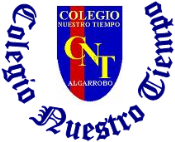 Colegio Nuestro Tiempo - R.B.D.: 14.507-6Profesores: Katalina Muñoz – Francisca ÁlvarezEd. Diferencial: Verónica Hernández  Guía Articulada
Matemáticas - TecnologíaTercero Básico    Semanas N°28 y N°2920 de septiembre al 1 de octubre 2021Nombre:______________________________________________________________________Objetivo: Demostrar que comprenden las tablas de multiplicar hasta 10 de manera progresiva.Recuerda tener tu libro de matemáticas sumo primero 3° básico texto del estudiante tomo 1 y el cuaderno de ejercicios tomo 1: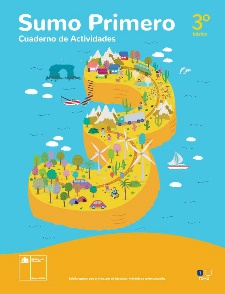 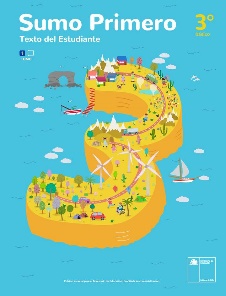 Semana 28Durante esta semana, trabajaremos las páginas 40, 41 y 42 del cuaderno de ejercicios. Cuaderno de ejercicios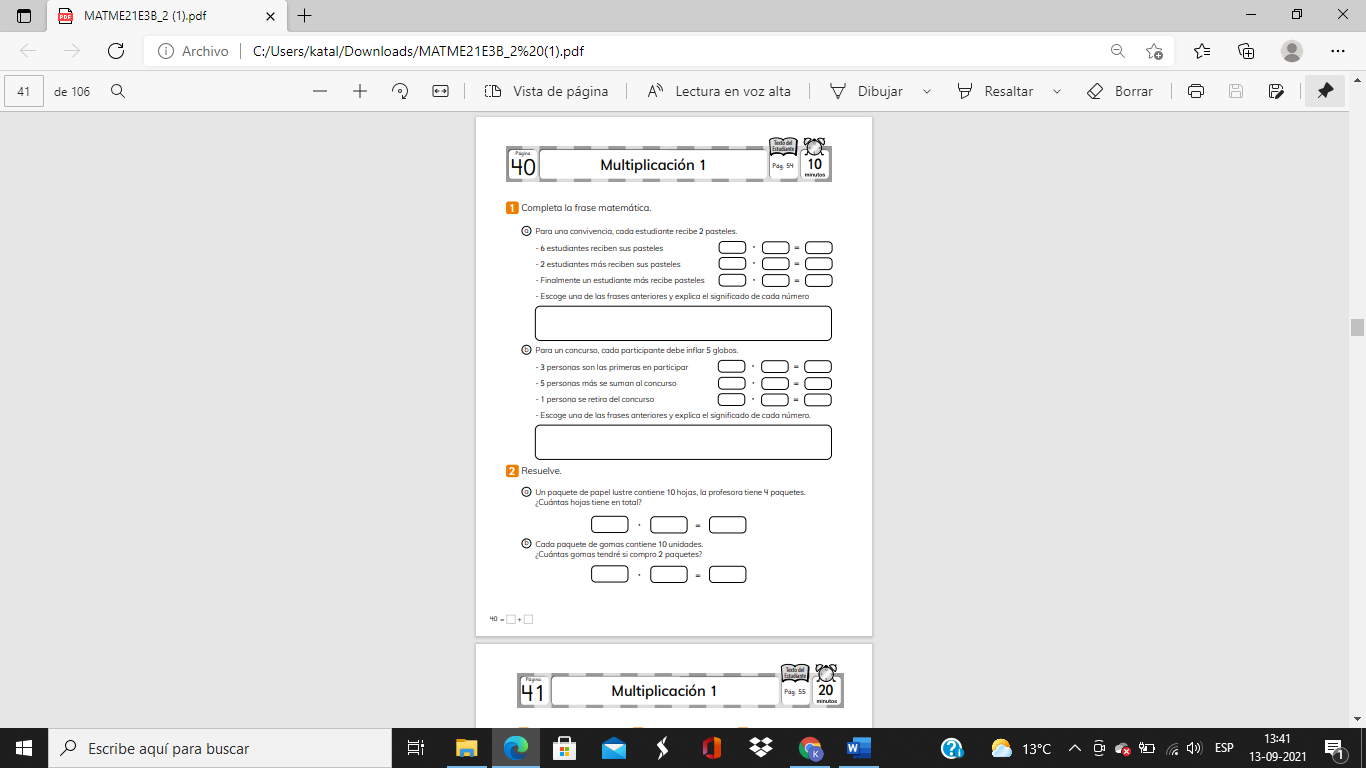 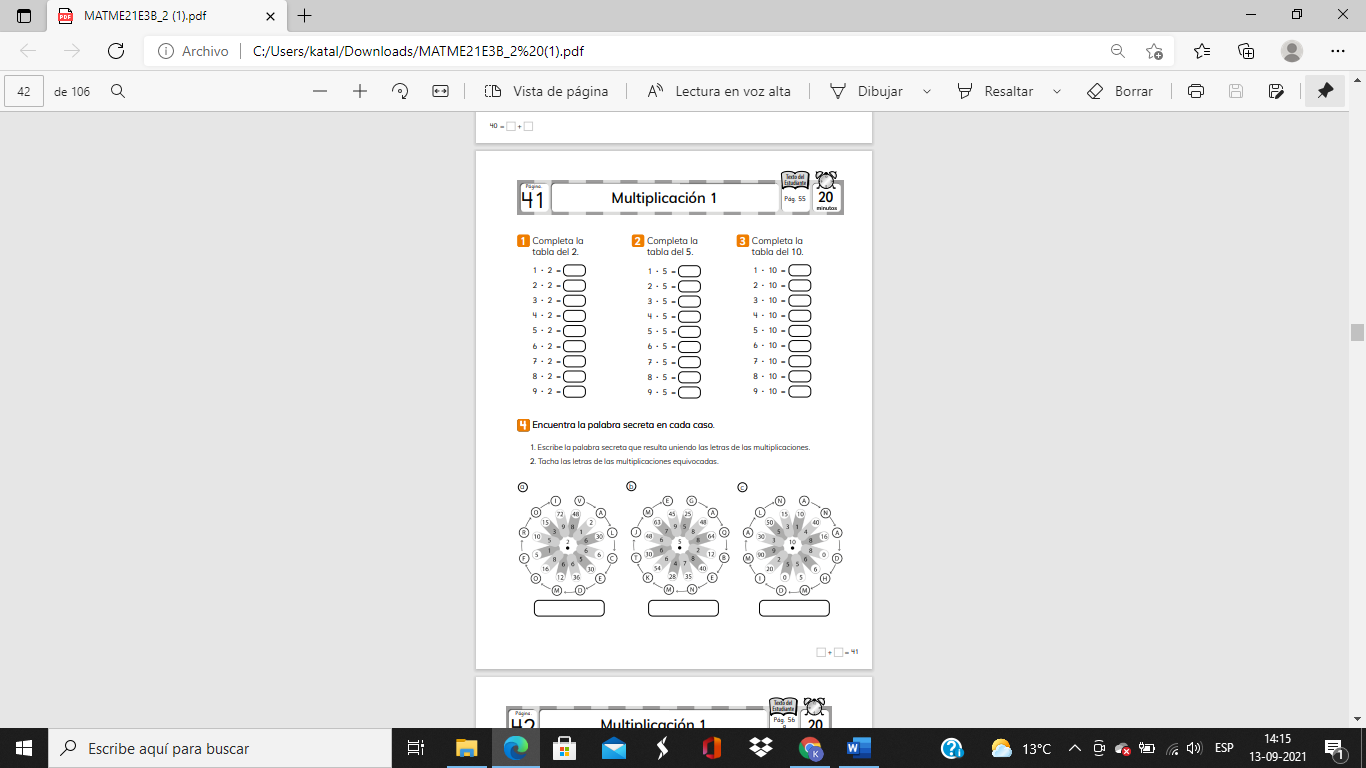 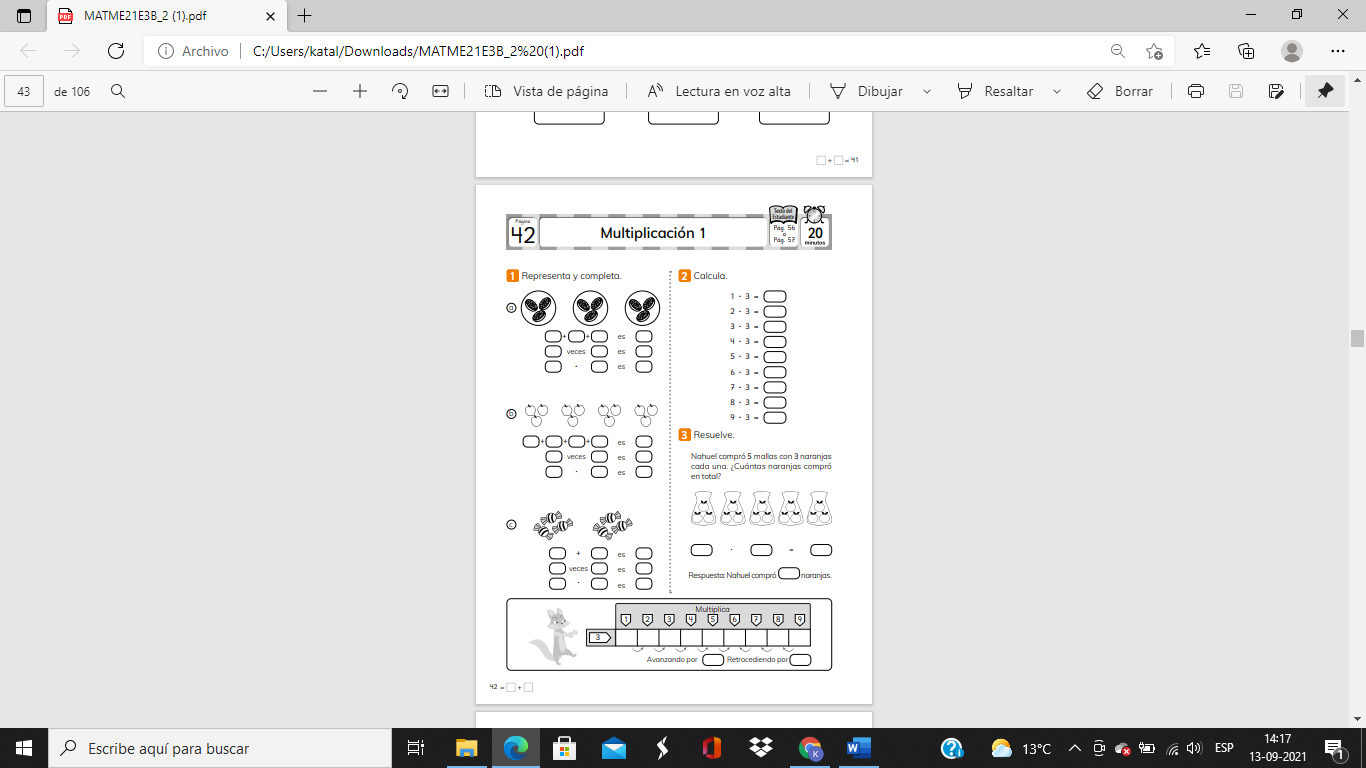 Semana 29Durante esta semana, trabajaremos las páginas 43 y 44 del cuaderno de ejercicios. Cuaderno de ejercicios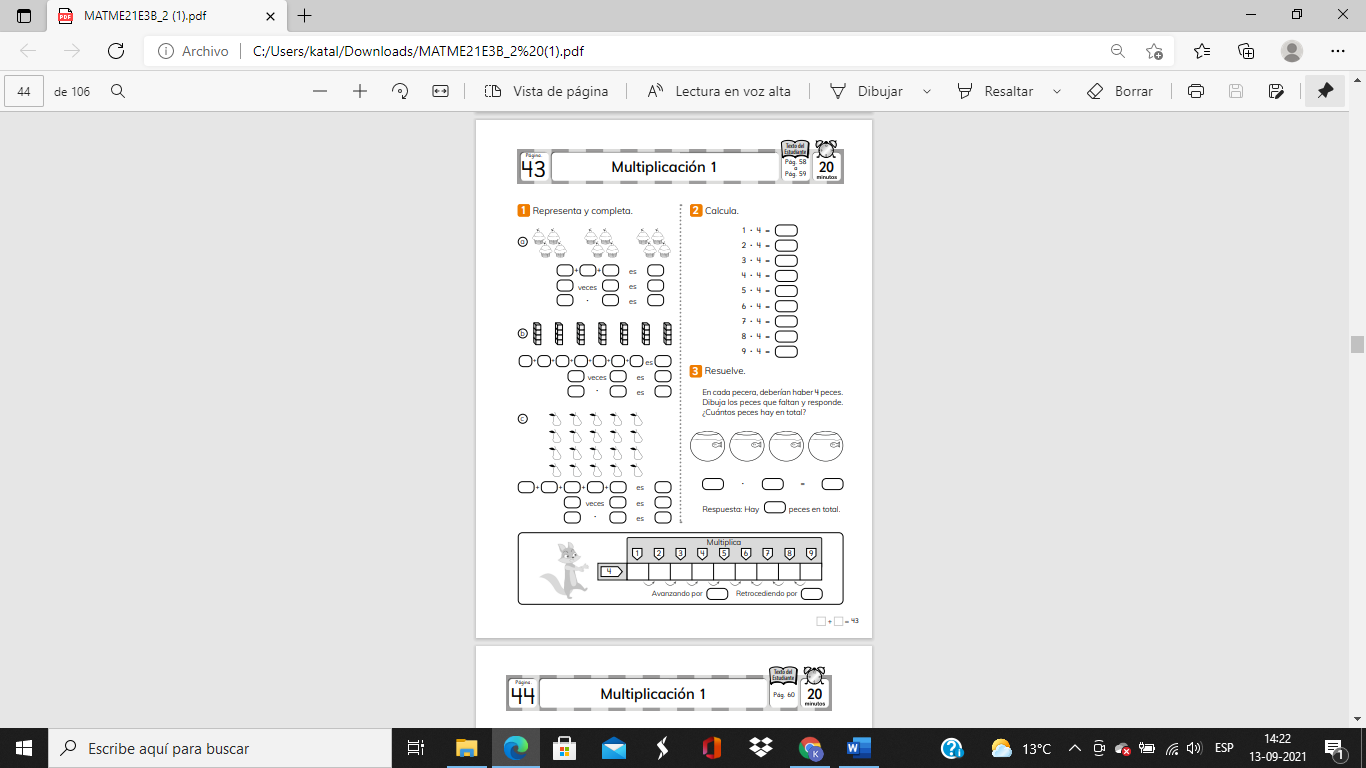 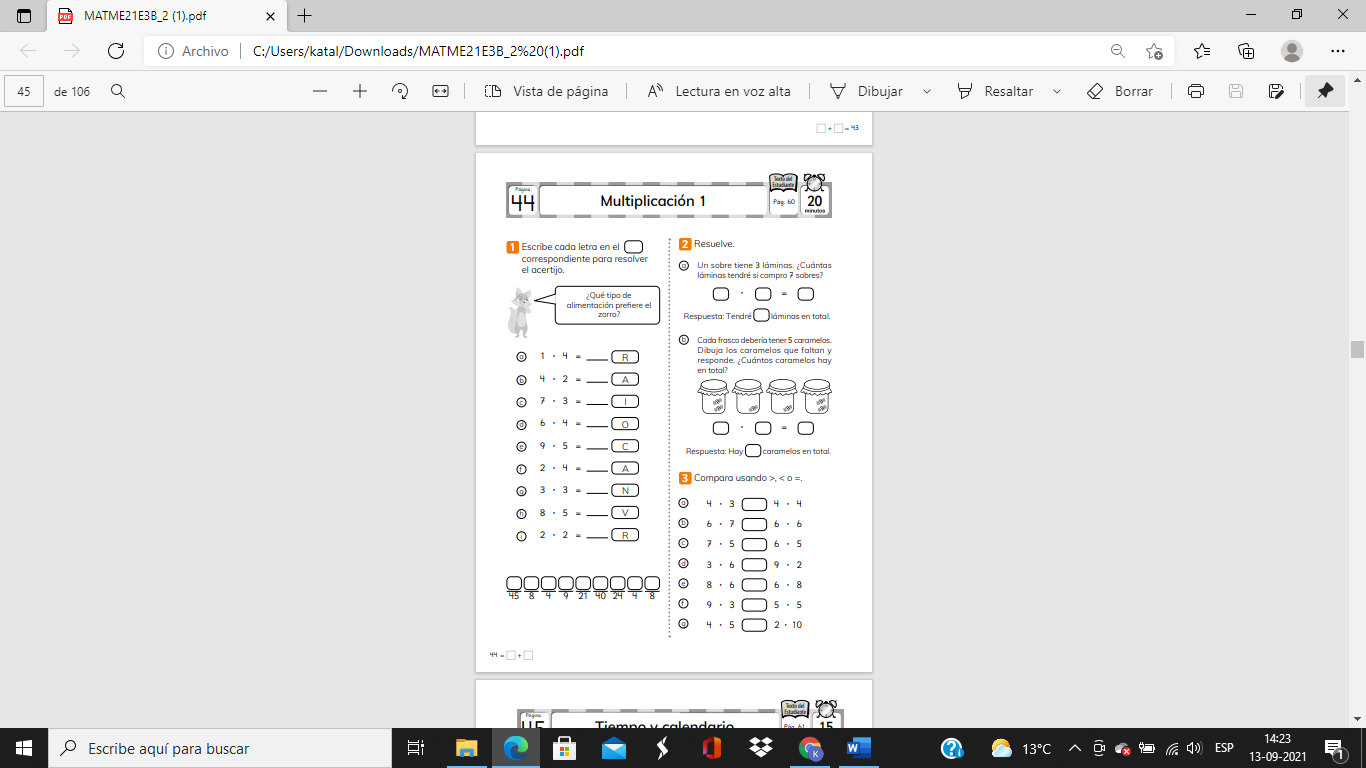 DESAFÍOa) Resuelve las siguientes multiplicaciones.b) Pinta el dibujo según el resultado de la multiplicación.café      2x8  =  			rojo        9x7 =			negro   4x9=amarillo 8x5 =			verde     8x3 =			celeste 8x6 =azul        6x3 =			naranjo  3x7=			rosado  7x6=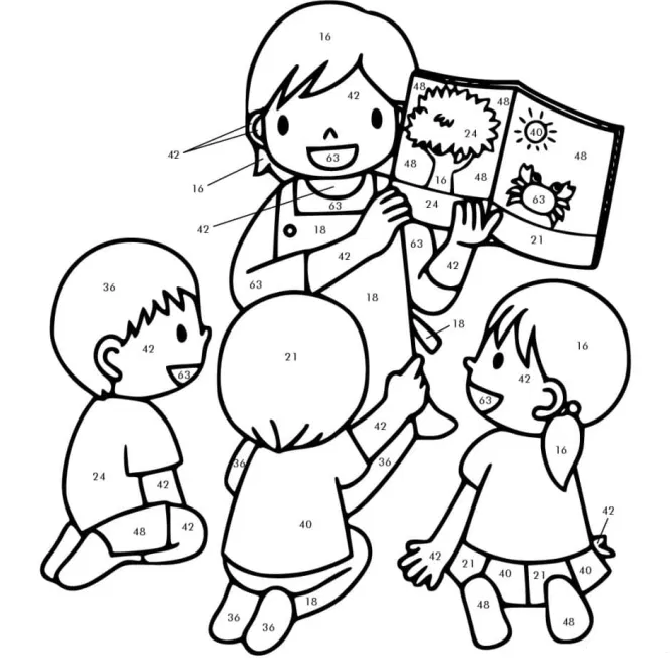 Articulación con TecnologíaOA: Identificar el uso de Microsoft Power Point.
OA: Realizo presentación en Microsoft Power PointSemana 28 “Recordemos”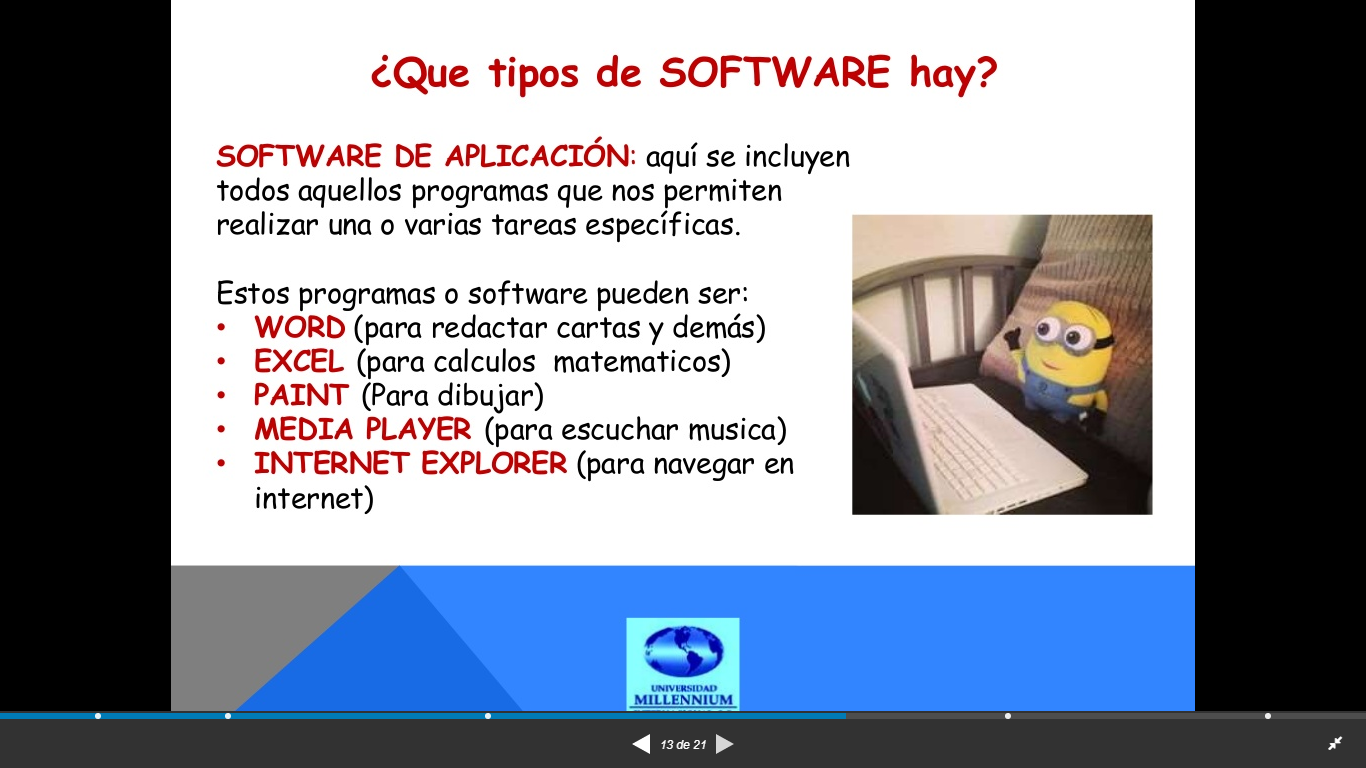 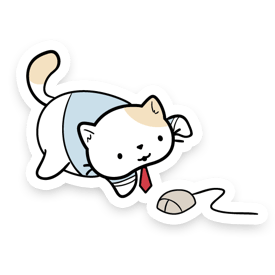 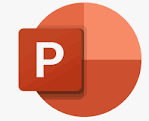 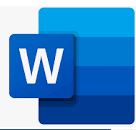 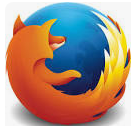 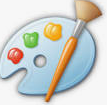 ¿Qué es Microsoft Power Point?Es uno de los programas más populares creados por Microsoft. Se trata de un software que nos permite realizar presentaciones a través de diapositivas. Este programa nos da la posibilidad de utilizar texto, imágenes, música y animaciones.¿Qué son las diapositivas?Las diapositivas son las “hojas” que tiene tu presentación, en la cual puedes agregar títulos, textos, imágenes e incluso videos.¿Cómo puedo ingresar a power point?Desde computador o notebook: 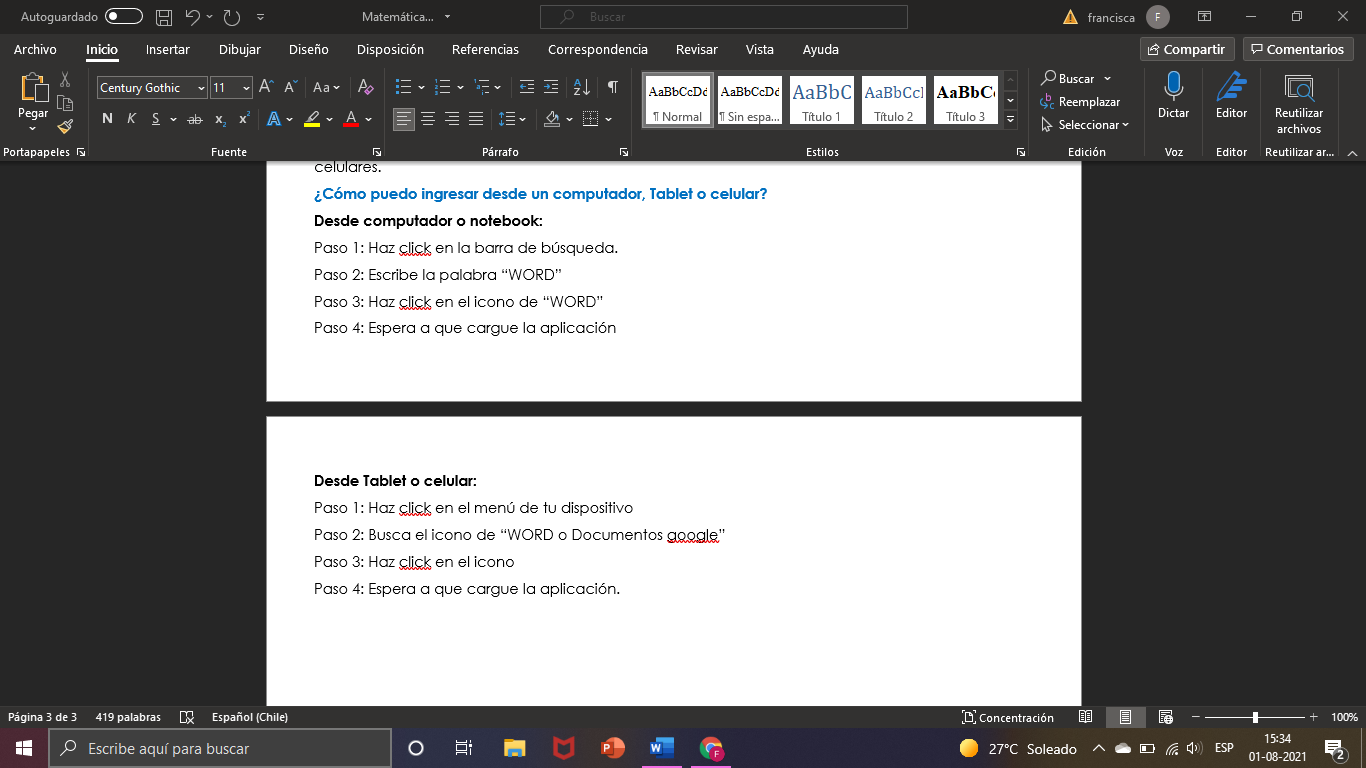 Paso 1: Haz click en la barra de búsqueda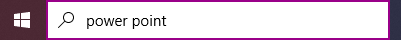 Paso 2: Escribe la palabra “power point”Paso 3: Haz click en el icono de “Power point” y 
espera a que cargue la aplicación.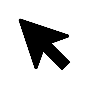 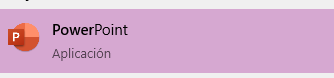 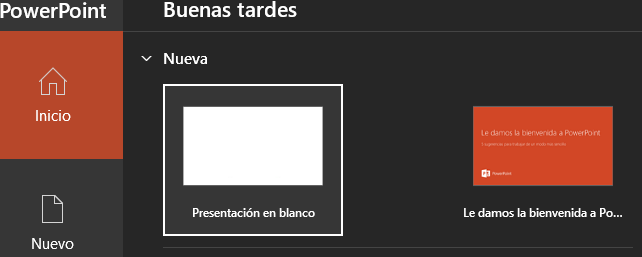 Paso 4: Haz click en “presentación en blanco” ¿Cómo se utiliza Power Point?Paso 5. Una vez ingresaste a tu presentación, haz clic en el cuadro que dice “HAGA CLIC PARA AGREGAR TÍTULO”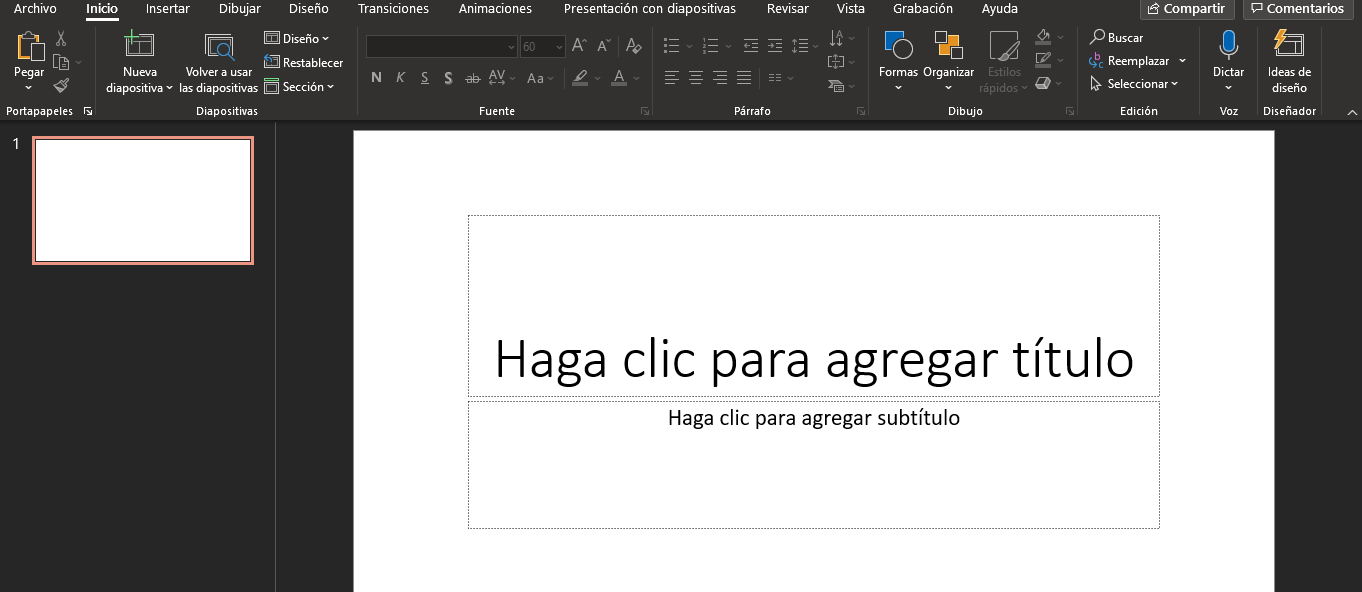 Paso 6. Selecciono la letra y el tamaño para el título de mi presentación. Luego repito el mismo paso para agregar el subtítulo.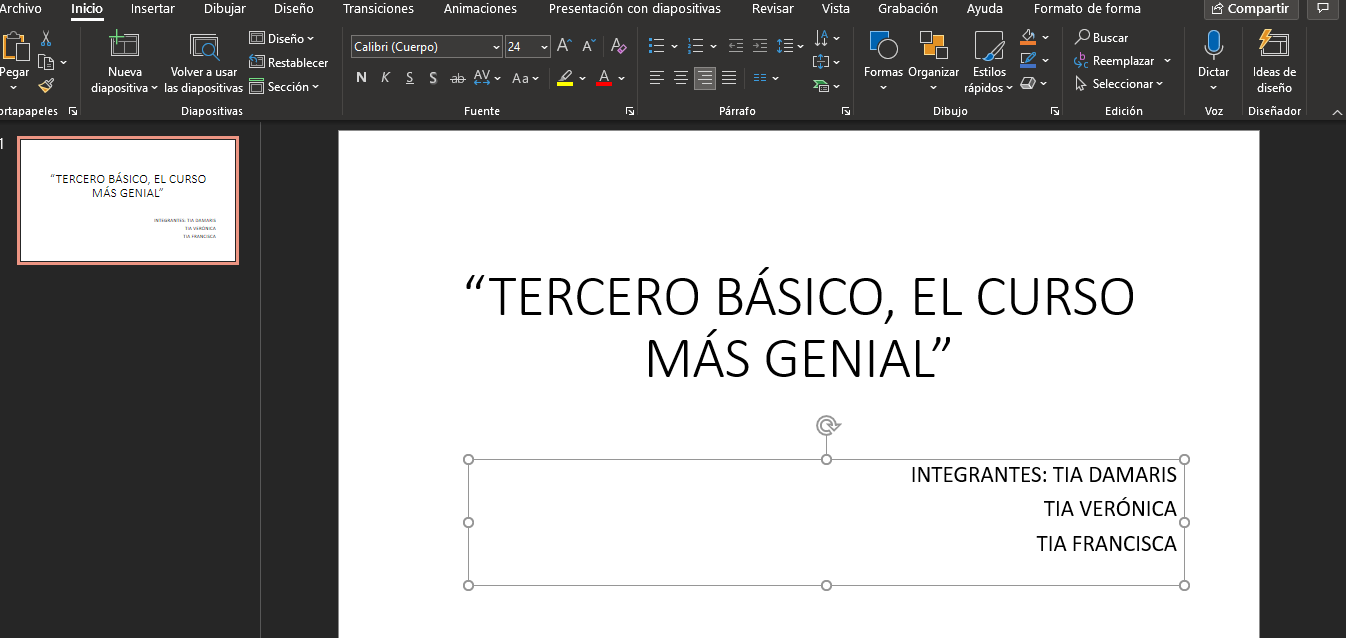 Paso 7: Para agregar nuevas diapositivas, hago clic en “Nueva diapositiva e incluso puedo seleccionar el diseño de esta” En este paso, puedes agregar las diapositivas que desees para presentar tu trabajo.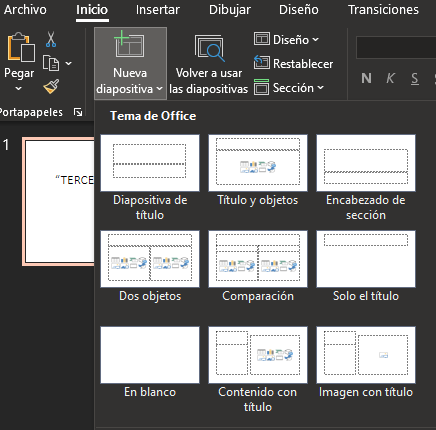 Actividad 1 ¿Cuál era el paso a paso?I. Enumera las oraciones de acuerdo con el paso a paso para ingresar a Power Point._____ Hago clic en presentación en blanco.
_____ Selecciono el tipo de letra, tamaño y color._____ Hago clic en la barra de búsqueda y escribo “Power Point”_____ Hago clic en el título.
_____ Guardo mi trabajoActividad 2 ¿Qué tanto entiendo de Power Point?II. Verdadero o Falso. _____ Las diapositivas son las “hojas” de mi presentación._____  Power Point se utiliza para hablar por teléfono y sacarme fotos._____  El logo de Power Point es una W de color azul._____  Power Point se utiliza para realizar presentaciones, con textos, imágenes e incluso videos.Semana 29Actividad 3: Explico el paso a paso.III. Explica de forma breve el paso a paso de como ingresar y realizar un power point. Recuerda no salirte de las líneas, respetar el uso de mayúsculas y puntuación._________________________________________________________________________________________
_________________________________________________________________________________________ _________________________________________________________________________________________ _________________________________________________________________________________________ _________________________________________________________________________________________ _________________________________________________________________________________________ _________________________________________________________________________________________Actividad 4: Realizo mi presentación Power Point y la presento en clases.IV. Ahora que ya sabemos cómo se ingresa y se utiliza un Power Point, realiza una pequeña presentación de tu juego favorito.Ejemplo: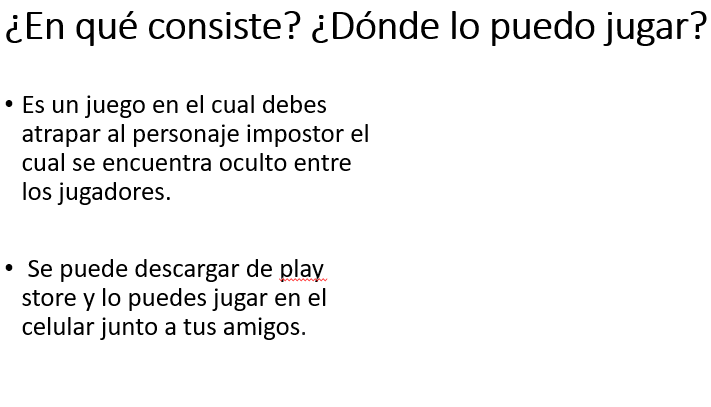 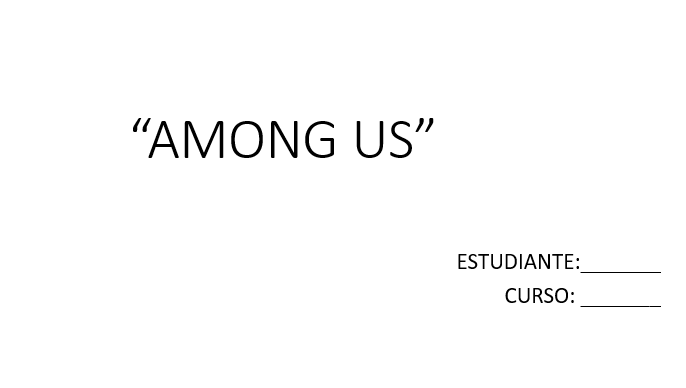 